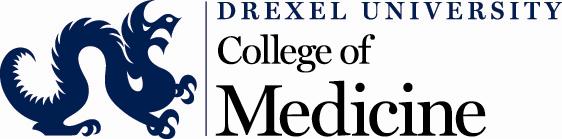 FACULTY PERFORMANCE EVALUATION  2020 - 2021Faculty Name:  Date: 		Department:	Secondary Appointment (if applicable): Rank: Current salary:	 Years in rank: 
Years at salary level: Role in Department: Tenure Status: EFFORT FOR ALL ACTIVITIES SHOULD TOTAL 100% All effort must be funded by the Department, Internal or External Grants, Clinical Revenues, COM Educational Effort Allocations, and Hospital Support   Citizenship Activities       Administrative Activities   (for which there is departmental, hospital, or medical school support)   Educational Activities    (for which there is departmental, hospital, or medical school support)   Mentorship Activities    (for which there is departmental, medical school or grant support)   Research Activities   Clinical Activities (IDX and DUP Billed)   Projected Travel and CME/CE Needs   Current Year  -  Job Performance Challenges   Summarize the Feedback from Residents/Students in Response to your Teaching   Current Year   -   Accomplished goals, honors/awards, abstracts, publications, presentations, 	technology transfer and commercialization opportunities, and other “notes of excellence”    Summarize Discussion on Path for Career Development and Promotion   Future Goals SUMMARY TOTAL EFFORT   Department Chair or Division Director FeedbackSIGNATURES:By signing this document, the Department Chair/Division Director and Faculty Member acknowledge the effort allocations set forth above.  This supersedes any prior effort allocation specified in previous agreements or appointment letters.  The Department Chair or Division Director may at his or her discretion modify the effort allocation during the course of the academic year after consultation with the faculty member.Faculty Member: _____________________________________________________Print Name______________________________________________________		_____________Signature 									DateDepartment Chair or Division Director:______________________________________________________Print Name______________________________________________________		_____________Signature 									DateActivityEffort (%)- current yearEffort (%)- projected yearNotesCommittee membership: (for ex: departmental, hospital, COM, University) Professional society organizations, (for ex: committee, leadership)Community organizations, (for ex: advocacy, lectures)Basic rounding and/or supervision of trainees/staffPreparing and giving lecturesMentorship:Mentorship of trainees, peers, reportsMentorship of URMOtherTotal Effort (%)ActivityEffort (%)- current yearEffort (%)- projected yearNotesTotal Effort (%)ActivityEffort (%)- current yearEffort (%)- projected yearNotesCurriculum DevelopmentCourse DirectorResidency Program Director, Associate Director, OtherOtherTotal Effort (%)ActivityEffort (%)- current yearEffort (%)- projected yearNotesSponsored mentorship (for funded fellowships)OtherTotal Effort (%)ActivityEffort (%)- current yearEffort (%) – next fiscal yearTotal Directs in current fiscal yearGrant end dateSubmitted/pending grantsGrants -internalGrants – external industryGrants – external NIHOther (Foundations, Departmental)Total Effort (%)Activitycurrent yearTarget next fiscal yearCommentsOP Sessions per weekService requirementsCoverageClinical contractsOtherTotal Clinical Effort (%)Activitycurrent yearTarget next fiscal yearCommentsRVU’s MGMA %ActivityDatesCostHow will this help you achieve your goalsActivityDescription of challenge associated with activityPlan for next year and resources needed to overcome challengeAccomplishmentCommentGoalIndicator/DeliverableProjected date of completionProfessional development activities and resources needed to achieve the above goals: Professional development activities and resources needed to achieve the above goals: Professional development activities and resources needed to achieve the above goals: Current Effort:Predicted Effort: (Next fiscal year)